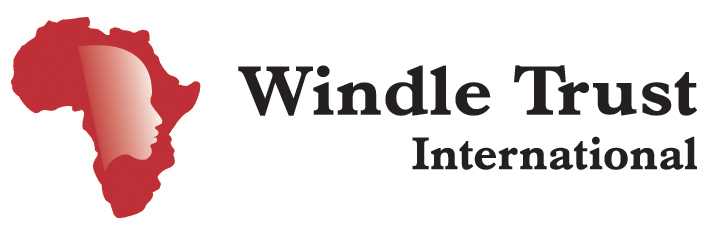 Windle Trust International invites tenders from interested firms (bidders) to apply for Pre-qualification for services Mentioned below for the period 2023 under the following category.We advertised last year but a few applied companies applied for those Listed services. If you applied last year, your application is already on our list for consideration.CATEGORY B:Suppliers who qualify for any or all the services may apply for Pre-qualification. Prequalification documents are obtainable by request from the e-mail address Procurement@windle.org.uk;Suppliers and service providers who meet the criteria for prequalification will be prequalified for the categories applied for and will form the list of contractors who will be given tender/quotation documents to bid for the supply of goods, services, and works, under those categories as and when required. Completed prequalification documents marked appropriately “Tender No. & Tender Description” along with any other additional information the applicants may wish to provide, should be deposited in the WTI offices in states and country office Juba, Procurement committee,Windle Trust International,CMS Compound,P.O Box 218, Juba-South SudanOn or before 2nd Feb 2023 at 4.00 pm. The tender opening will be on 3rd Feb 2023 in the presence of bidders or their representatives who may choose to attend. WTI would like to warn tenderers that any form of conversation to influence the award of the tender(s) should lead to automatic disqualification. WTI will not be held responsible for any decision for which any company is not successful and any cost incurred during the process will not be refunded by WTI.RE- ADVERTISEMENT FOR PREQUALIFICATION OF SUPPLIERSS/NoREFERENCE NUMBER    (REF No)PREQUALIFICATION FOR SUPPLY OF SERVICES1WTI/SP/10/PQCB/2022-2023/14Legal Services and advisory2WTI/SP/10/PQCB/2022-2023/15Money transfer services to all states in South Sudan3WTI/SP/10/PQCB/2022-2023/16Audit and verification services4WTI/SP/10/PQCB/2022-2023/17Plumbing service and materials5WTI/SP/10/PQCB/2022-2023/11Insurance Services, Medical, Comprehensive Asset, GPA, Evacuation insurance, and Life insurance.